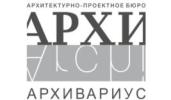 ООО «Архивариус»Челябинская обл., г. Магнитогорск, пр. Металлургов, д.12archivar.ru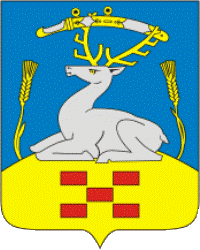 Внесение изменений в генеральный план и правила землепользования и застройкиКрасносельского сельского поселения Увельского муниципального района Челябинской областиГЕНЕРАЛЬНЫЙ ПЛАНТом IПоложение о территориальном планированииШифр: А-42.856-17 ГП.ПТПЗаказчик: Администрация Увельского муниципального района Челябинской областиДиректор ООО «Архивариус»                       К. Н. ГребенщиковМагнитогорск, 2017 г.СОСТАВ ПРОЕКТА
Генеральный планОсновная часть проектаТом I шифр А-42.856-17 ГП.ПТППоложение о территориальном планировании.Том I.I шифр А-42.856-17 ГП.ОЧП Графические материалы:Материалы по обоснованию проектаТом II шифр А-42.856-17 ГП.ПЗПояснительная записка.Том II.I шифр А-42.856-17 ГП.МОПГрафические материалы:Правила землепользования и застройкиТом III шифр А-42.856-17 ПЗЗ.ПЗПояснительная записка.Том III.I шифр А-42.856-17 ПЗЗГрафические материалы:Запись главного архитектораНастоящий проект разработан с соблюдением действующего законодательства в области архитектурной деятельности и градостроительства, техническими регламентами и санитарно-эпидемиологическими нормами.Генеральный план соответствует требованиям статьи 23 Градостроительного кодекса Российской Федерации от 29.12.2004 г. № 190-ФЗ.Главный архитектор проекта	 _________________	А.С. КомпаниецСостав участников проектаСодержаниеВВЕДЕНИЕ	61. СВЕДЕНИЯ О ВИДАХ, НАЗНАЧЕНИИ И НАИМЕНОВАНИЯХ ПЛАНИРУЕМЫХ ДЛЯ РАЗМЕЩЕНИЯ ОБЪЕКТОВ МЕСТНОГО ЗНАЧЕНИЯ ПОСЕЛЕНИЯ, ИХ ОСНОВНЫЕ ХАРАКТЕРИСТИКИ, ИХ МЕСТОПОЛОЖЕНИЕ (ДЛЯ ОБЪЕКТОВ МЕСТНОГО ЗНАЧЕНИЯ, НЕ ЯВЛЯЮЩИХСЯ ЛИНЕЙНЫМИ ОБЪЕКТАМИ, УКАЗЫВАЮТСЯ ФУНКЦИОНАЛЬНЫЕ ЗОНЫ), А ТАКЖЕ ХАРАКТЕРИСТИКИ ЗОН С ОСОБЫМИ УСЛОВИЯМИ ИСПОЛЬЗОВАНИЯ ТЕРРИТОРИЙ В СЛУЧАЕ, ЕСЛИ УСТАНОВЛЕНИЕ ТАКИХ ЗОН ТРЕБУЕТСЯ В СВЯЗИ С РАЗМЕЩЕНИЕМ ДАННЫХ ОБЪЕКТОВ	91.1 Сведения о видах, назначении и наименованиях планируемых для размещения объектов местного значения сельского поселения, их основные характеристики, их местоположение	101.2 Характеристики зон с особыми условиями использования территории	172. ПАРАМЕТРЫ ФУНКЦИОНАЛЬНЫХ ЗОН, А ТАКЖЕ СВЕДЕНИЯ О ПЛАНИРУЕМЫХ ДЛЯ РАЗМЕЩЕНИЯ В НИХ ОБЪЕКТАХ ФЕДЕРАЛЬНОГО ЗНАЧЕНИЯ, ОБЪЕКТАХ РЕГИОНАЛЬНОГО ЗНАЧЕНИЯ, ОБЪЕКТАХ МЕСТНОГО ЗНАЧЕНИЯ, ЗА ИСКЛЮЧЕНИЕМ ЛИНЕЙНЫХ ОБЪЕКТОВ	212.1 Параметры функциональных зон	212.2 Сведения о планируемых для размещения объектах федерального значения, объектах регионального значения, объектах местного значения, за исключением линейных объектов	22Карта планируемого размещения объектов местного значения. Карта границ населенных пунктов. Карта функциональных зон	27Карта планируемого размещения объектов местного значения. Карта границ населенных пунктов. Карта функциональных зон. с.Красносельское	28Карта планируемого размещения объектов местного значения. Карта границ населенных пунктов. Карта функциональных зон. п.Михири	29Карта планируемого размещения объектов местного значения. Карта границ населенных пунктов. Карта функциональных зон. п.Сухарыш	30ВВЕДЕНИЕПроект разработан ООО «Архивариус» по заказу Администрации Увельского муниципального района Челябинской области (Муниципальный контракт №134 от 27.07.2017) в соответствии с:- Градостроительным кодексом РФ от 29.12.2004 № 190-ФЗ;- Земельным Кодексом РФ от 25.10.2001 № 136-ФЗ; - Водным Кодексом РФ от 03.06.2006 № 74-ФЗ;- Лесным Кодексом РФ от 04.12.2006 № 200-ФЗ;- Федеральным законом от 06.10.2003 № 131-ФЗ «Об общих принципах организации местного самоуправления в РФ»;- Федеральным законом от 18.06.2001 № 78-ФЗ «О землеустройстве»;- Федеральным законом от 14.03.1995 № 33-ФЗ «Об особо охраняемых территориях»;- Федеральным законом от 25.06.2002 № 73-ФЗ «Об объектах культурного наследия, памятниках истории и культуры народов Российской Федерации»;- Федеральным законом от 30.03.1999 № 52-ФЗ «О санитарно-эпидемиологическом благополучии населения»;- Федеральным законом от 21.12.1994 № 68-ФЗ «О защите населения и территорий от чрезвычайных ситуаций природного и техногенного характера»;- Федеральным законом от 10.01.2002 № 7-ФЗ «Об охране окружающей среды»;- Федеральным законом от 21.12.1994 № 69-ФЗ «О пожарной безопасности»;- Федеральным законом от 24.07.2007 № 221-ФЗ «О государственном кадастре недвижимости»;- СНиП 11-04-2003 «Инструкция о порядке разработки, согласования, экспертизы и утверждения градостроительной документации»;- Методическими рекомендациями по разработке проектов генеральных планов поселений и городских округов (утв. Приказом Министерства регионального развития РФ от 26.05.2011 г. № 244);- СП 42.13330.2016 «СНиП 2.07.01-89* Градостроительство. Планировка и застройка городских и сельских поселений» (утв. Приказом Минстроя России от 30.12.2016 г. № 1034/пр);- СанПиН 2.2.1/2.1.1.1200-03 «Санитарно-защитные зоны и санитарная классификация предприятий, сооружений и иных объектов»;- Действующим законодательством в области архитектурной деятельности и градостроительства, строительными и санитарно-эпидемиологическими нормами;- Постановлением Правительства РФ от 3.02.2014 № 71 «Об утверждении Правил направления органами государственной власти и органами местного самоуправления документов, необходимых для внесения сведений в государственный кадастр недвижимости, в федеральный орган исполнительной власти, уполномоченный в области государственной регистрации прав на недвижимое имущество и сделок с ним, кадастрового учета и ведения государственного кадастра недвижимости, а также о требованиях к формату таких документов в электронной форме»;- Постановлением Правительства РФ от 30.07.2009 № 621 «Об утверждении формы карты (плана) объекта землеустройства и требований к ее составлению»;- Приказом Минэкономразвития России от 07.12.2016 N 793 «Об утверждении Требований к описанию и отображению в документах территориального планирования объектов федерального значения, объектов регионального значения, объектов местного значения»;- Приказом Министерства регионального развития РФ от 27.03.2012 № 69 «Об утверждении порядка согласования проектов документов территориального планирования муниципальных образований, состава и порядка работы согласительной комиссии при согласовании проектов документов территориального планирования муниципальных образований»;- Приказом Министерства регионального развития РФ от 01.09.2014 № 540 «Об утверждении классификатора видов разрешенного использования земельных участков»;- Приказом Министерства экономического развития Российской Федерации от 20.10.2010 № 503 «Об установлении требований к формату документов, представляемых в электронном виде в процессе информационного взаимодействия при ведении государственного кадастра недвижимости»;- Приказом от 1.08.2014 г. № П/369 "О реализации информационного взаимодействия при ведении государственного кадастра недвижимости в электронном виде";- Приказом Минэкономразвития России от 3.06.2011 № 267 «Об утверждении порядка описания местоположения границ объектов землеустройства»;- Решением Собрания депутатов Увельского муниципального района Челябинской области от 30.11.2016 №60 «Об утверждении местных нормативов градостроительного проектирования сельских поселений Увельского муниципального района Челябинской области».При разработке генерального плана использованы следующие материалы:1. Утвержденная градостроительная документация:- Схема территориального планирования Российской Федерации в области здравоохранения, утвержденная Распоряжением Правительства Российской Федерации от 22.12.2012 №2607-р;- Схема территориального планирования Российской Федерации в области высшего профессионального образования, утвержденная Распоряжением Правительства Российской Федерации от 26.02.2013 №247-р;- Схема территориального планирования Российской Федерации в области федерального транспорта (железнодорожного, воздушного, морского, внутреннего водного транспорта) и автомобильных дорог федерального значения, утвержденная Распоряжением Правительства Российской Федерации от 19.03.2013 №384-р;- Схема территориального планирования Российской Федерации в области федерального транспорта (в части трубопроводного транспорта), утвержденная Распоряжением Правительства Российской Федерации от 13.08.2013 №1416-р; - Схема территориального планирования Российской Федерации в области энергетики, утвержденная Распоряжением Правительства Российской Федерации от 11.11.2013 №2084-р;- Схема территориального планирования Челябинской области, утвержденная Постановлением Правительства Челябинской области от 24.11.2008 г. №389-П;- Схема территориального планирования Увельского муниципального района, утвержденная решением Собрания депутатов Увельского муниципального района от 12.02.2012 № 8;- Генеральный план Красносельского сельского поселения, утвержденный Собранием депутатов Увельского муниципального района от 13.12.2012 №80;- Правила землепользования и застройки Красносельского сельского поселения, утвержденные Собранием депутатов Увельского муниципального района от 17.10.2013 №65 в редакции, утвержденной решением Собрания депутатов Увельского муниципального района от 26.01.2017 №4;2. Исходные данные, выданные Администрацией Увельского муниципального района Челябинской области, в т.ч. техническое задание.3. Границы соседних землевладений, отводов участков под все виды использования сформированы на основании кадастрового плана территории (выписка из государственного кадастра недвижимости), предоставленного филиалом федерального государственного бюджетного учреждения «Федеральная кадастровая палата Федеральной службы государственной регистрации, кадастра и картографии» по Челябинской области.Общая частьВ составе генерального плана выполнены следующие основные виды работ:1. Содержание и структура текстовой и графической частей приведены в соответствие с действующим федеральным и областным законодательством в сфере градостроительства. Разработаны 2 тома текстовых материалов – Положение о территориальном планировании и Пояснительная записка в составе материалов по обоснованию, перечень карт в соответствии с Градостроительным кодексом РФ от 29.12.2004 № 190-ФЗ;2. Содержание и структура графических материалов приведены в соответствие с Приказом Минэкономразвития России от 07.12.2016 №793 «Об утверждении требований к описанию и отображению в документах территориального планирования объектов федерального значения, объектов регионального значения, объектов местного значения»;3. Откорректированы границы населенных пунктов, учитывая включение и исключение земельных участков в границы населенных пунктов в соответствии с кадастровым делением земель. Границы населенных пунктов подверглись корректировке в целях исключения пересечений с существующими участками, поставленными на учет. Подробная информация содержится в гл.7 А-42.856-17 ГП.ПЗ.5. Границы функциональных зон, в целях более эффективного использования земельных участков в связи с изменившимися экономическими условиями. Границы всех функциональных зон подверглись корректировке в целях более оптимального зонирования территорий, формирования жилых зон для новой застройки, исключения пересечений с существующими участками, поставленными на учет. Существующее зонирование преимущественно сохраняется, в т.ч. в границах населенных пунктов сохраняются зоны сельскохозяйственного использования и другие, обусловленные расположением существующих объектов и видов деятельности;6. Объекты федерального, регионального и местного значения приведены в соответствие с утвержденными документами территориального планирования и программами развития. Подробная информация содержится в гл.1, 4, 5 А-42.856-17 ГП.ПЗ, п.2.2 А-42.856-17 ГП.ПТП;7. Объекты капитального строительства местного значения приведены в соответствие с НГП. Подробная информация содержится в п.2.2.4-2.2.11 А-42.856-17 ГП.ПЗ, п.2.2 А-42.856-17 ГП.ПТП;8. Классификация дорожно-уличной сети, в соответствии со СП 42.13330.2016 «СНиП 2.07.01-89* Градостроительство. Планировка и застройка городских и сельских поселений». Подробная информация содержится в п.2.2.9.2 А-42.856-17 ГП.ПЗ;9. Ограничения использования территорий. Подробная информация содержится в п.2.3 А-42.856-17 ГП.ПЗ, п.1.2 А-42.856-17 ГП.ПТП;10. Мероприятия по охране окружающей среды. Подробная информация содержится в п.3.10 А-42.856-17 ГП.ПЗ;11. Защита от чрезвычайных ситуаций природного и техногенного характера. Подробная информация содержится в гл.6 А-42.856-17 ГП.ПЗ.В соответствии со статьей 23 Градостроительного кодекса РФ Генеральный план поселения содержит:1) положение о территориальном планировании;2) карту планируемого размещения объектов местного значения поселения или городского округа;3) карту границ населенных пунктов (в том числе границ образуемых населенных пунктов), входящих в состав поселения или городского округа;4) карту функциональных зон поселения или городского округа.Положение о территориальном планировании, содержащееся в генеральном плане, включает в себя:1) сведения о видах, назначении и наименованиях планируемых для размещения объектов местного значения поселения, городского округа, их основные характеристики, их местоположение (для объектов местного значения, не являющихся линейными объектами, указываются функциональные зоны), а также характеристики зон с особыми условиями использования территорий в случае, если установление таких зон требуется в связи с размещением данных объектов;2) параметры функциональных зон, а также сведения о планируемых для размещения в них объектах федерального значения, объектах регионального значения, объектах местного значения, за исключением линейных объектов.На картах соответственно отображаются:1) планируемые для размещения объекты местного значения поселения, городского округа, относящиеся к следующим областям:а) электро-, тепло-, газо- и водоснабжение населения, водоотведение;б) автомобильные дороги местного значения;в) физическая культура и массовый спорт, образование, здравоохранение, утилизация и переработка бытовых и промышленных отходов в случае подготовки генерального плана городского округа;г) иные области в связи с решением вопросов местного значения поселения, городского округа;2) границы населенных пунктов (в том числе границы образуемых населенных пунктов), входящих в состав поселения или городского округа;3) границы и описание функциональных зон с указанием планируемых для размещения в них объектов федерального значения, объектов регионального значения, объектов местного значения (за исключением линейных объектов) и местоположения линейных объектов федерального значения, линейных объектов регионального значения, линейных объектов местного значения.Расчетные сроки проекта.Проектом определено развитие муниципального образования до 2047 года (расчетный срок ГП - 30 лет), с выделением мероприятий, подлежащих первоочередной реализации - до 2027 года (1 очередь - 10 лет). Исходный год - 2017г.1. СВЕДЕНИЯ О ВИДАХ, НАЗНАЧЕНИИ И НАИМЕНОВАНИЯХ ПЛАНИРУЕМЫХ ДЛЯ РАЗМЕЩЕНИЯ ОБЪЕКТОВ МЕСТНОГО ЗНАЧЕНИЯ ПОСЕЛЕНИЯ, ИХ ОСНОВНЫЕ ХАРАКТЕРИСТИКИ, ИХ МЕСТОПОЛОЖЕНИЕ (ДЛЯ ОБЪЕКТОВ МЕСТНОГО ЗНАЧЕНИЯ, НЕ ЯВЛЯЮЩИХСЯ ЛИНЕЙНЫМИ ОБЪЕКТАМИ, УКАЗЫВАЮТСЯ ФУНКЦИОНАЛЬНЫЕ ЗОНЫ), А ТАКЖЕ ХАРАКТЕРИСТИКИ ЗОН С ОСОБЫМИ УСЛОВИЯМИ ИСПОЛЬЗОВАНИЯ ТЕРРИТОРИЙ В СЛУЧАЕ, ЕСЛИ УСТАНОВЛЕНИЕ ТАКИХ ЗОН ТРЕБУЕТСЯ В СВЯЗИ С РАЗМЕЩЕНИЕМ ДАННЫХ ОБЪЕКТОВ1.1 Сведения о видах, назначении и наименованиях планируемых для размещения объектов местного значения сельского поселения, их основные характеристики, их местоположениеПроектом предусмотрено размещение объектов местного значения в области электроснабжения, газоснабжения, автомобильных дорог, образования, физической культуры и массового спорта, а также обеспечения связью, теплоснабжением, водоснабжением, водоотведением, объектами коммунально-бытовых услуг, социального обеспечения, объектами культуры. Состав и размещение объектов жилищного строительства, торговли, сферы услуг, аптек, мобильных объектов, инженерной инфраструктуры необходимо предусмотреть при разработке проектов планировок.Таблица 1Сведения о видах, назначении и наименованиях планируемых для размещения объектов местного значения, их основные характеристики, их местоположение1.2 Характеристики зон с особыми условиями использования территорииВ границах населенных пунктов устанавливаются следующие зоны с особыми условиями использования территории:Санитарно-защитные зоныВ санитарно-защитной зоне не допускается размещать: жилую застройку, включая отдельные жилые дома, ландшафтно-рекреационные зоны, зоны отдыха, территории курортов, санаториев и домов отдыха, территорий садоводческих товариществ и коттеджной застройки, коллективных или индивидуальных дачных и садово-огородных участков, а также других территорий с нормируемыми показателями качества среды обитания; спортивные сооружения, детские площадки, образовательные и детские учреждения, лечебно-профилактические и оздоровительные учреждения общего пользования.Санитарно-защитные зоны от сельскохозяйственных и производственно-коммунальных предприятийДля предприятий устанавливаются следующие ориентировочные размеры санитарно-защитных зон:- промышленные объекты и производства первого класса – 1000 м;- промышленные объекты и производства второго класса – 500 м;- промышленные объекты и производства третьего класса – 300 м;- промышленные объекты и производства четвертого класса – 100 м;- промышленные объекты и производства пятого класса – 50 м.Полный перечень предприятий содержится в Томе II ПЗ.Санитарно-защитные зоны от объектов инженерной инфраструктуры- санитарно-защитная зона от трансформаторной подстанции – 20 м;- санитарно-защитная зона от газорегуляторного пункта – 10 м;- санитарно-защитная зона от газораспределительной станции – 300 м;- санитарно-защитная зона от канализационных очистных сооружений – 100, 150, 300м;- санитарно-защитная зона от локальных очистных сооружений – 15-30 м;- санитарно-защитная зона от ливневых очистных сооружений – 15-30 м.Санитарные разрывыХарактеристика и режим использования аналогичен режиму для санитарно-защитных зон.Санитарные разрывы от линий железнодорожного транспортаВеличина санитарного разрыва для железнодорожных путей устанавливается в размере не менее 100 м.Санитарные разрывы от автомобильных дорогВеличина санитарного разрыва от бровки земляного полотна автомобильных дорог до застройки необходимо принимать не менее для дорог:- I, II, III категорий до жилой застройки — 100 м, до садоводческих, огороднических, дачных объединений — 50 м;- IV категории до жилой застройки — 50 м, до садоводческих огороднических, дачных объединений — 25 м.Санитарные разрывы от объектов сетевого хозяйства электроэнергетики- ВЛ-500 кВ – 30 м по обе стороны от ВЛ.Санитарные разрывы от магистральных трубопроводов- магистральный газопровод «Бухара-Урал», отводы от «Бухара-Урал» до ГРС «Увельский», ГРС г. Южноуральск, ГРС пр/пл КС19 – 300 м.- АГРС – 300 м.Санитарные разрывы от сооружений для хранения легкового транспортаСогласно СанПиН 2.2.1/2.1.1.1200-03, на территории располагаются санитарные разрывы от стоянок легкового транспорта.Таблица 2Разрыв от сооружений для хранения легкового автотранспорта до объектов застройкиЗооветеринарные разрывыУстановление зооветеринарных разрывов на местности производится в составе проектной документации на стадии генеральных планов сельскохозяйственных предприятий.Водоохранные зоныТаблица 3Характеристика наиболее крупных рекЗоны санитарной охраны источников водоснабженияТребуется разработка и утверждение проектов зон ЗСО для всех источников водоснабжения.Подземный водозаборГраница первого пояса устанавливается на расстоянии не менее 30 м от водозабора – при использовании защищенных подземных вод и на расстоянии не менее 50 м – при использовании недостаточно защищенных подземных вод. Граница второго и третьего пояса ЗСО определяется гидродинамическими расчетами.Водопроводные сооруженияГраница первого пояса ЗСО водопроводных сооружений принимается на расстоянии:- от стен запасных и регулирующих ёмкостей, фильтров и контактных осветлителей – не менее 30 м;- от водонапорных башен – не менее 10 м;- от остальных помещений (отстойники, реагентное хозяйство, склад хлора, насосные станции и др.) – не менее 15м.Ширину санитарно-защитной полосы следует принимать по обе стороны от крайних линий водопровода:а) при отсутствии грунтовых вод не менее 10 м при диаметре водоводов до 1 000 мм и не менее 20 м при диаметре водоводов более 1 000 мм;б) при наличии грунтовых вод – не менее 50 м вне зависимости от диаметра водоводов.Охранные зоны Охранные зоны трубопроводовДля газораспределительных сетей устанавливаются следующие охранные зоны:а) вдоль трасс наружных газопроводов – в виде территории, ограниченной условными линиями, проходящими на расстоянии 2-х метров с каждой стороны газопровода;б) вдоль трасс подземных газопроводов из полиэтиленовых труб при использовании медного провода для обозначения трассы газопровода – в виде территории, ограниченной условными линиями, проходящими на расстоянии 3 метров от газопровода со стороны провода и 2 метров – с противоположной стороны;в) вдоль трасс наружных газопроводов на вечномерзлых грунтах независимо от материала труб – в виде территории, ограниченной условными линиями, проходящими на расстоянии 10 метров с каждой стороны газопровода;г) вокруг отдельно стоящих газорегуляторных пунктов – в виде территории, ограниченной замкнутой линией, проведенной на расстоянии 10 метров от границ этих объектов. Для газорегуляторных пунктов, пристроенных к зданиям, охранная зона не регламентируется;д) вдоль подводных переходов газопроводов через судоходные и сплавные реки, озера, водохранилища, каналы – в виде участка водного пространства от водной поверхности до дна, заключенного между параллельными плоскостями, отстоящими на 100 м с каждой стороны газопровода;е) вдоль трасс межпоселковых газопроводов, проходящих по лесам и древесно – кустарниковой растительности, - в виде просек шириной 6 метров, по 3 метра с каждой стороны газопровода. Для надземных участков газопроводов расстояние от деревьев до трубопровода должно быть не менее высоты деревьев в течение всего срока эксплуатации газопровода.Охранные зоны объектов электросетевого хозяйстваОхранные зоны устанавливаются:а) вдоль воздушных линий электропередачи – в виде части поверхности участка земли и воздушного пространства (на высоту, соответствующую высоте опор воздушных линий электропередачи), ограниченной параллельными вертикальными плоскостями, отстоящими по обе стороны линии электропередачи от крайних проводов при неотклоненном их положении на следующем расстоянии, м:2 – для ВЛ напряжением до 1 кВ; 10 – для ВЛ напряжением от 1 до 20 кВ;15 – для ВЛ напряжением 35 кВ; 20 – для ВЛ напряжением 110 кВ; 25 – для ВЛ напряжением 220 кВ; 30 – для ВЛ напряжением 500 кВ; б) вдоль подземных кабельных линий электропередачи – в виде части поверхности участка земли, расположенного под ней участка недр (на глубину, соответствующую глубине прокладки кабельных линий электропередачи), ограниченной параллельными вертикальными плоскостями, отстоящими по обе стороны линии электропередачи от крайних кабелей на расстоянии 1 метра (при прохождении кабельных линий напряжением до 1 киловольта под тротуарами – на 0,6 метра в сторону зданий и сооружений и на 1 метр в сторону проезжей части улицы);в) вдоль подводных кабельных линий электропередачи – в виде водного пространства от водной поверхности до дна, ограниченного вертикальными плоскостями, отстоящими по обе стороны линии от крайних кабелей на расстоянии 100 метров;г) вдоль переходов воздушных линий электропередачи через водоемы (реки, каналы, озера и др.) – в виде воздушного пространства над водной поверхностью водоёмов (на высоту, соответствующую высоте опор воздушных линий электропередачи), ограниченного вертикальными плоскостями, отстоящими по обе стороны линии электропередачи от крайних проводов при неотклоненном их положении для судоходных водоёмов на расстоянии 100 метров, для несудоходных водоёмов – на расстоянии, предусмотренном для установления охранных зон вдоль воздушных линий электропередачи.Для электроподстанций размер санитарно-защитной зоны устанавливается в зависимости от типа (открытые, закрытые), Мощности на основании расчетов физического воздействия на атмосферный воздух, а также результатов натурных измерений.Охранные зоны линий и сооружений связиУстанавливаются охранные зоны с особыми условиями использования:- для подземных кабельных и для воздушных линий связи и линий радиофикации, расположенных вне населенных пунктов на безлесных участках, - в виде участков земли вдоль этих линий, определяемых параллельными прямыми, отстоящими от трассы подземного кабеля связи или от крайних проводов воздушных линий связи и линий радиофикации не менее чем на 2 метра с каждой стороны;- для морских кабельных линий связи и для кабелей связи при переходах через судоходные и сплавные реки, озера, водохранилища и каналы (арыки) – в виде участков водного пространства по всей глубине от водной поверхности до дна, определяемых параллельными плоскостями, отстоящими от трассы Морского кабеля на 0,25 Морской мили с каждой стороны или от трассы кабеля при переходах через реки, озера, водохранилища и каналы (арыки) на 100 метров с каждой стороны;- для наземных и подземных необслуживаемых усилительных и регенерационных пунктов на кабельных линиях связи – в виде участков земли, определяемых замкнутой линией, отстоящей от центра установки усилительных и регенерационных пунктов или от границы их обвалования не менее чем на 3 метра и от контуров заземления не менее чем на 2 метра;Создаются просеки в лесных массивах и зеленых насаждениях:- при высоте насаждений менее 4 метров – шириной не менее расстояния между крайними проводами воздушных линий связи и линий радиофикации плюс 4 метра (по 2 метра с каждой стороны от крайних проводов до ветвей деревьев);- при высоте насаждений более 4 метров – шириной не менее расстояния между крайними проводами воздушных линий связи и линий радиофикации плюс 6 метров (по 3 метра с каждой стороны от крайних проводов до ветвей деревьев);- вдоль трассы кабеля связи – шириной не менее 6 метров (по 3 метра с каждой стороны от кабеля связи).Охранная зона тепловой сетиОхранная зона устанавливается вдоль трассы прокладки тепловой сети и должна составлять не менее 6 метров.Зоны охраны объектов культурного наследияТаблица 4Список объектов культурного наследияОхранные зоны геодезических пунктовГраницы охранной зоны пункта на местности представляют собой квадрат (сторона 4 метра), стороны которого ориентированы по сторонам света и центральной точкой (точкой пересечения диагоналей) которого является центр пункта.Придорожная полоса автомобильных дорогШирина придорожной полосы устанавливается в зависимости от категории автомобильной дороги в размере, м: 50 – для автомобильных дорог III и IV категорий; 25 – для автомобильных дорог V категории.Площади залегания полезных ископаемыхПлощади залегания полезных ископаемых устанавливаются в составе проектной документации на установление границ горных отводов.2. ПАРАМЕТРЫ ФУНКЦИОНАЛЬНЫХ ЗОН, А ТАКЖЕ СВЕДЕНИЯ О ПЛАНИРУЕМЫХ ДЛЯ РАЗМЕЩЕНИЯ В НИХ ОБЪЕКТАХ ФЕДЕРАЛЬНОГО ЗНАЧЕНИЯ, ОБЪЕКТАХ РЕГИОНАЛЬНОГО ЗНАЧЕНИЯ, ОБЪЕКТАХ МЕСТНОГО ЗНАЧЕНИЯ, ЗА ИСКЛЮЧЕНИЕМ ЛИНЕЙНЫХ ОБЪЕКТОВ2.1 Параметры функциональных зонЖ – Жилая зонаЖилые зоны предназначены для организации благоприятной и безопасной среды проживания населения, отвечающей его социальным, культурным, бытовым и другим потребностям. В состав жилых зон включаются зоны застройки многоквартирными многоэтажными жилыми домами, жилыми домами малой  этажности, индивидуальными жилыми домами с приусадебными земельными участками.О – Общественно-деловаяОбщественно-деловые зоны предназначены для размещения объектов здравоохранения, культуры, торговли, общественного питания, бытового обслуживания, коммерческой деятельности, а также образовательных учреждений среднего профессионального и высшего профессионального образования, административных, научно-конструкторских и проектных учреждений, культовых зданий и иных зданий, строений, сооружений и стоянок автомобильного транспорта; центров деловой, финансовой, общественной активности.П – Зона производственного использованияПроизводственные зоны предназначены для размещения промышленных объектов с различными нормативами воздействия на окружающую среду, коммунально-складских объектов, научно-производственных комплексов и обеспечивающих их функционирование объектов инженерной и транспортной структур, объектов жилищно-коммунального хозяйства, транспорта, оптовой торговли, а также для установления санитарно-защитных зон таких объектов.И-Т – Зона инженерной и транспортной инфраструктурыЗоны инженерной и транспортной инфраструктур предназначены для размещения и функционирования сооружений и коммуникаций железнодорожного, автомобильного, речного и трубопроводного транспорта, связи, инженерного оборудования.Сх – Зона сельскохозяйственного использованияЗона предназначена для размещения объектов, используемых для производства, хранения и первичной переработки сельскохозяйственной продукции.Р – Зона рекреационного назначенияЗона предназначена для размещения мест рекреационного назначения.Сп – Зона специального назначенияВ состав зоны включены территории, предназначенные для размещения кладбищ, крематориев, скотомогильников, объектов, используемых для захоронения твердых коммунальных отходов, биотермических отходов, производственных нетоксичных отходов.Таблица 5Устанавливаемые параметры функциональных зон2.2 Сведения о планируемых для размещения объектах федерального значения, объектах регионального значения, объектах местного значения, за исключением линейных объектовТаблица 6Сведения о планируемых для размещения объектах регионального значенияТаблица 7Сведения о планируемых для размещения объектах местного значения муниципального районаТаблица 8Сведения о планируемых для размещения объектах местного значения сельского поселенияКарта планируемого размещения объектов местного значения. Карта границ населенных пунктов. Карта функциональных зон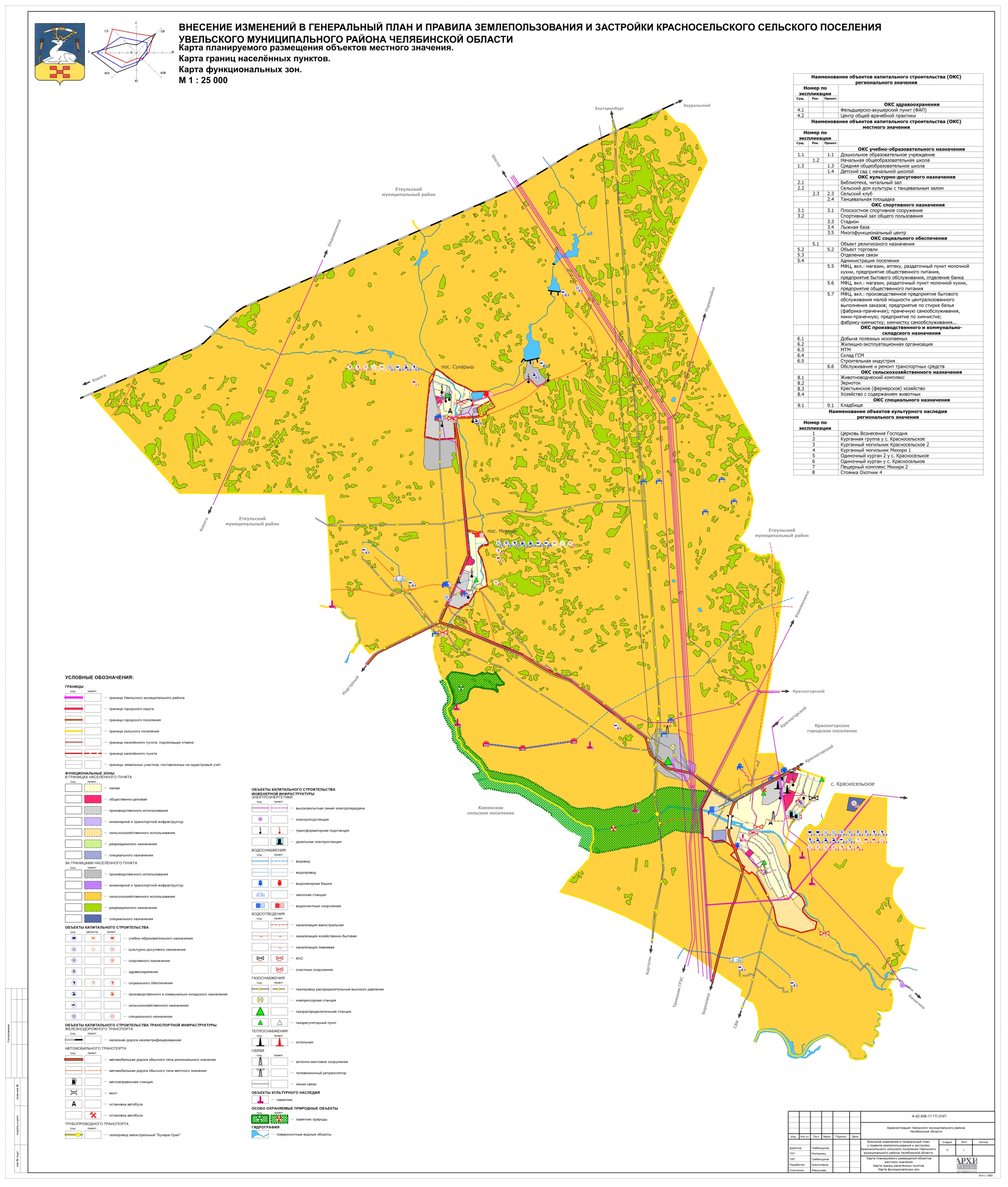 Карта планируемого размещения объектов местного значения. Карта границ населенных пунктов. Карта функциональных зон. с.Красносельское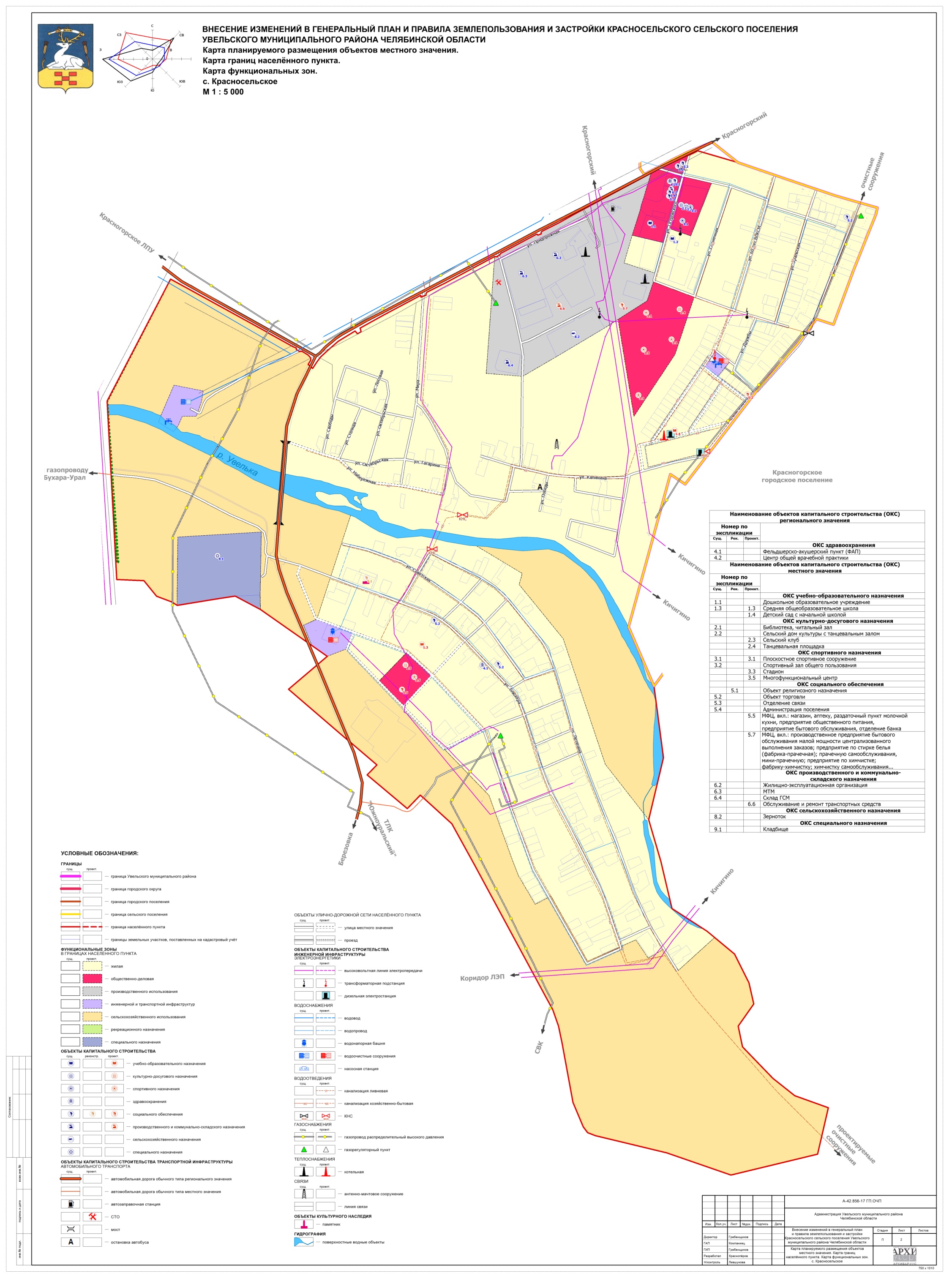 Карта планируемого размещения объектов местного значения. Карта границ населенных пунктов. Карта функциональных зон. п.Михири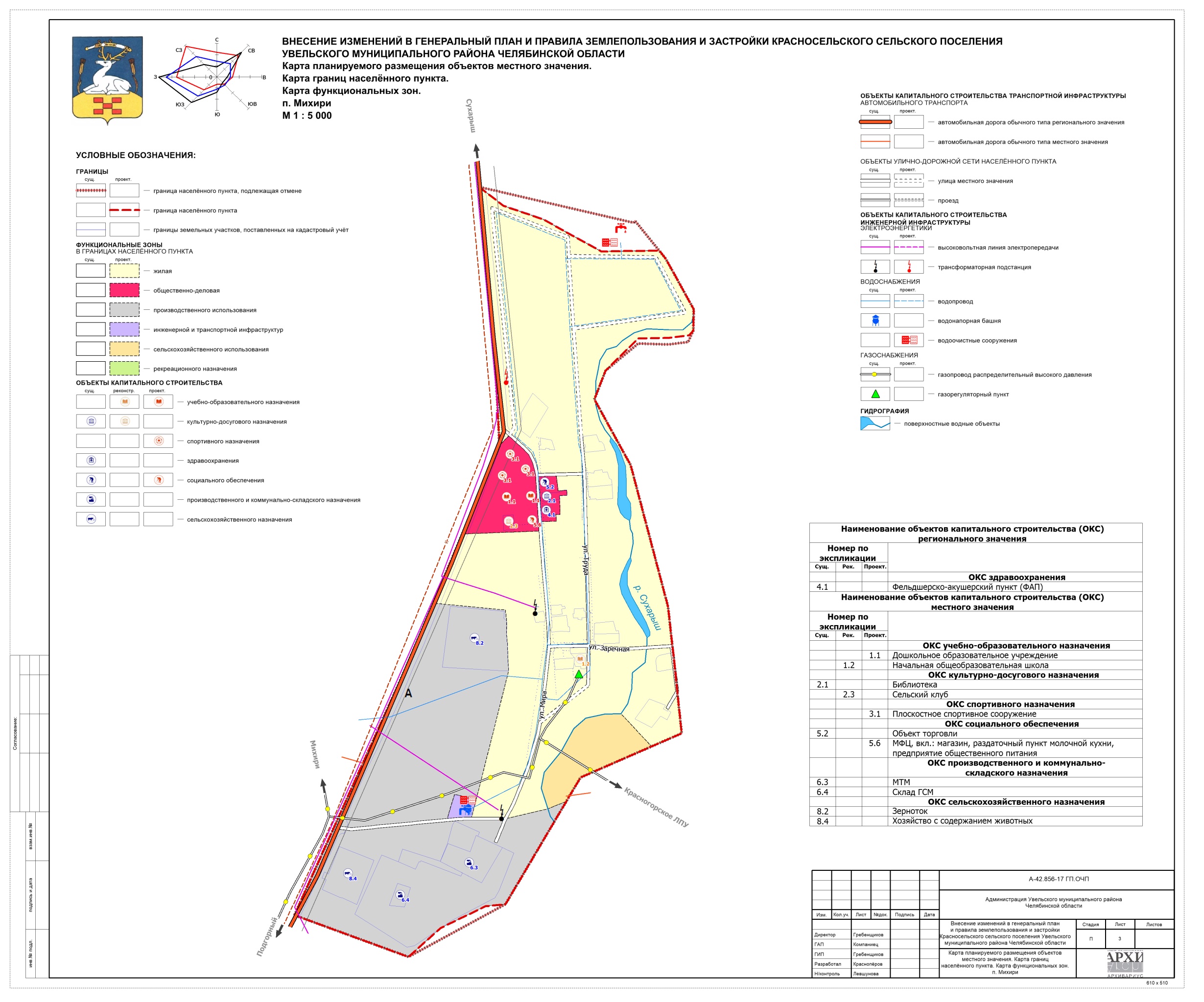 Карта планируемого размещения объектов местного значения. Карта границ населенных пунктов. Карта функциональных зон. п.Сухарыш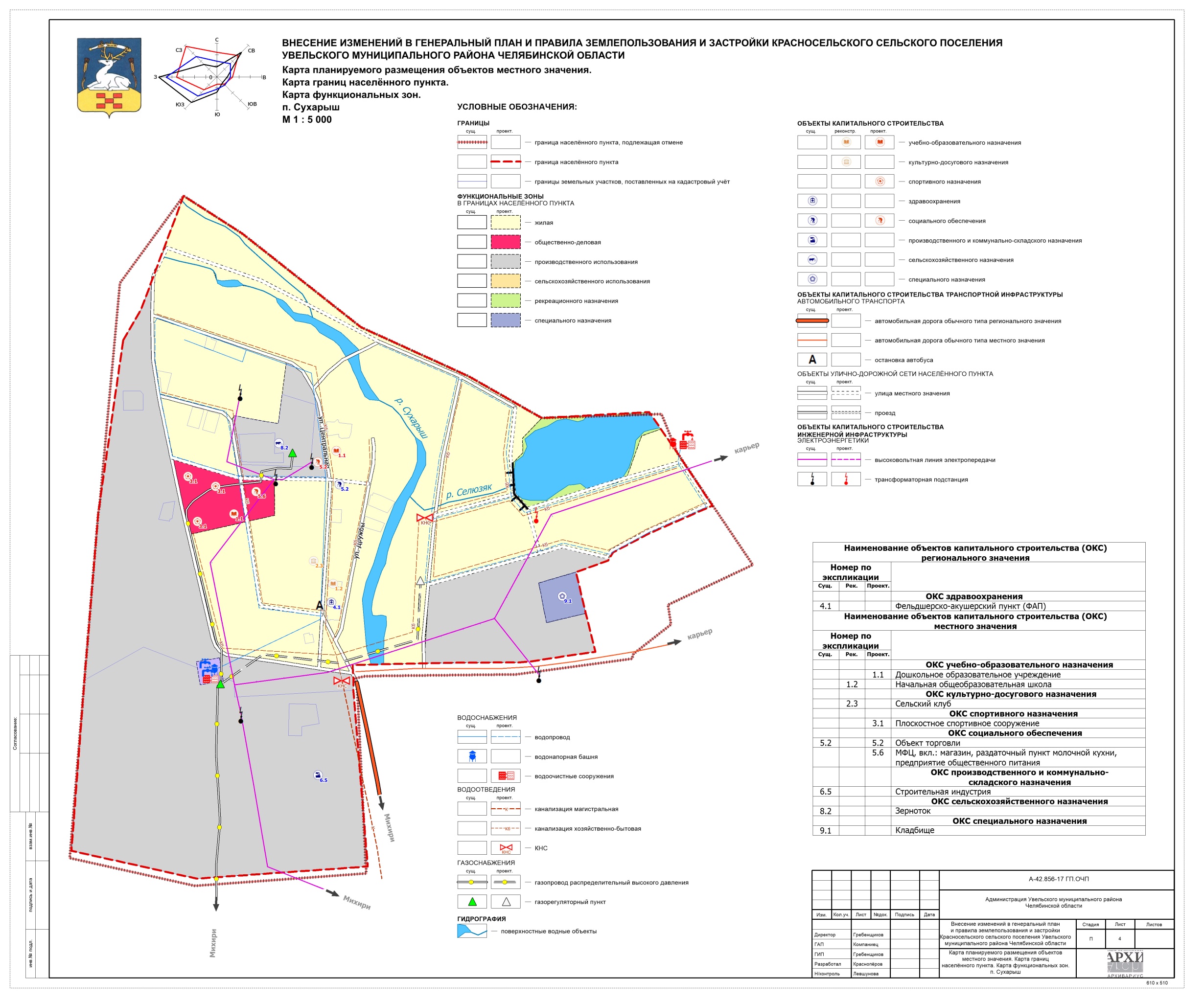 №п/пНаименованиеЛистМасштаб12341Карта планируемого размещения объектов местного значения.Карта границ населенных пунктов.Карта функциональных зон.ГП.ОЧП-11:250002Карта планируемого размещения объектов местного значения.Карта границ населенного пункта. Карта функциональных зон.с.КрасносельскоеГП.ОЧП-21:50003Карта планируемого размещения объектов местного значения.Карта границ населенного пункта. Карта функциональных зон.п.МихириГП.ОЧП-31:50004Карта планируемого размещения объектов местного значения.Карта границ населенного пункта. Карта функциональных зон.п.СухарышГП.ОЧП-41:5000№п/пНаименованиеЛистМасштаб12341Карта размещения проектируемой территории в структуре районаГП.МОП-1б/м2Карта расположения объектов местного значения поселенияГП.МОП-21:250003Карта использования территории поселения с отображением особых экономических зон, особо охраняемых природных территорий федерального, регионального, местного значения, территорий объектов культурного наследия, зон с особыми условиями использования территорийГП.МОП-31:250004Карта ограниченийГП.МОП-41:250005Карта транспортной инфраструктурыГП.МОП-51:250006Карта инженерной инфраструктуры и инженерного благоустройстваГП.МОП-61:250007Карта территорий, подверженных риску возникновения чрезвычайных ситуаций природного и техногенного характераГП.МОП-71:25000№п/пНаименованиеЛистМасштаб12341Карта градостроительного зонирования территории.Карта границ зон с особыми условиями использования территории.ПЗЗ-11:250002Карта градостроительного зонирования территории.Карта границ зон с особыми условиями использования территории.с.КрасносельскоеПЗЗ-21:50003Карта градостроительного зонирования территории.Карта границ зон с особыми условиями использования территории.п.МихириПЗЗ-31:50004Карта градостроительного зонирования территории.Карта границ зон с особыми условиями использования территории.п.СухарышПЗЗ-41:5000Директор, главный архитектор ООО «Архивариус», канд. арх., член САР РФРуководитель архитектурно-планировочной мастерской №1, ГАПРуководитель архитектурно-планировочной мастерской №2, ГАПАрхитекторы	Инженеры-проектировщикиИнженеры-картографыКадастровые инженерыИнженеры технического отделаК.Н. ГребенщиковЕ.С. ЛевшуноваА.С. КомпаниецД.С. ГерасеваМ.С. ЗюзинаВ.В. ГерасинаП.В.ГинтерА.И.КрасноперовМ.Н. КлементьеваР.М. МухаметгалинД.П. ПлотниковаТ.Ю. ДанилейкоВидНазначениеНаименованиеМестоположениеХарактеристики ЗОУИТОсновные характеристикиОКС учебно-образовательного назначенияОКС учебно-образовательного назначенияОКС учебно-образовательного назначенияОКС учебно-образовательного назначенияОКС учебно-образовательного назначенияОКС учебно-образовательного назначения1 очередь1 очередь1 очередь1 очередь1 очередь1 очередьНежилое зданиеШкольное образованиеСредняя общеобразовательная школа с внешкольными учреждениямис.Красносельское-500 мест27 местНежилое зданиеДошкольное и школьное образованиеДетский сад с начальной школойс.Красносельское,ППТ северо-восточной части села, 12 га-90/30 местНежилое зданиеШкольное образованиеНачальная  общеобразовательная школа с внешкольными учреждениями (реконструкция)п.Михири-23 места3 местаНежилое зданиеШкольное образованиеНачальная  общеобразовательная школа с внешкольными учреждениями (реконструкция)п.Сухарыш-29 мест4 местаОКС культурно-досугового назначенияОКС культурно-досугового назначенияОКС культурно-досугового назначенияОКС культурно-досугового назначенияОКС культурно-досугового назначенияОКС культурно-досугового назначения1 очередь1 очередь1 очередь1 очередь1 очередь1 очередьНежилое зданиеКультурный досугЛетняя танцевальная площадкас.Красносельское-500 кв.мНежилое зданиеКультурный досугСельский клуб с организацией спортивно-тренажерного зала (реконструкция)п.Михири-60 мест15 кв.м общей площадиНежилое зданиеКультурный досугСельский клуб с организацией спортивно-тренажерного зала, библиотеки (реконструкция)п.Сухарыш-75 мест20 кв.м общей площади1,5 тыс. ед. храненияОКС спортивного назначенияОКС спортивного назначенияОКС спортивного назначенияОКС спортивного назначенияОКС спортивного назначенияОКС спортивного назначения1 очередь1 очередь1 очередь1 очередь1 очередь1 очередьСооружениеМассовый спортСтадион с беговой дорожкой, посадочными местами с площадками для различных видов спорта и хоккейный кортс. Красносельское-15000 кв.мСооружениеМассовый спортХоккейная коробкап.Сухарыш-1800 кв.мСооружениеМассовый спортХоккейная коробкап.Михири-1800 кв.мСооружениеМассовый спортХоккейная коробкас. Красносельское-1800 кв.мСооружениеМассовый спортВолейбольная площадкап.Сухарыш-162 кв.мСооружениеМассовый спортВолейбольная площадкап.Михири-162 кв.мСооружениеМассовый спортВолейбольная площадкас. Красносельское-162 кв.мСооружениеМассовый спортПлощадка ГТОп.Сухарыш-225 кв.мСооружениеМассовый спортПлощадка ГТОп.Михири-225 кв.мСооружениеМассовый спортПлощадка ГТОс. Красносельское-225 кв.мНежилое зданиеМассовый спортМногофункциональный центрс. Красносельское-Спортивно-тренажерный зал повседневного обслуживания 115 кв.м общей площади;Спортивный зал 432 кв.м площади пола;Бассейн площадью зеркала воды 153 кв.м;Банно-оздоровительный комплекс на 14 мест;Гостиница на 13 местОКС социального обеспеченияОКС социального обеспеченияОКС социального обеспеченияОКС социального обеспеченияОКС социального обеспеченияОКС социального обеспечения1 очередь1 очередь1 очередь1 очередь1 очередь1 очередьНежилое зданиеСоциальное обслуживаниеМагазин смешанных товаровс.Красносельское,ППТ северо-восточной части села, 12 га-120 кв.м торговой площадиНежилое зданиеСоциальное обслуживаниеМногофункциональный центрс.Красносельское-Магазин 774 кв.м торговой площадиАптека 29 кв.м общей площадиРаздаточный пункт молочной кухни 29 кв.м общей площадиПредприятие общественного питания на 65 местПредприятие бытового обслуживания на 8 местОтделение банкаНежилое зданиеСоциальное обслуживаниеМногофункциональный центрп.Михири-Магазин 96 кв.м торговой площадиРаздаточный пункт молочной кухни 4 кв.м общей площадиПредприятие общественного питания на 10 местНежилое зданиеСоциальное обслуживаниеМногофункциональный центрп.Сухарыш-Магазин 72 кв.м торговой площадиРаздаточный пункт молочной кухни 5 кв.м общей площадиПредприятие общественного питания на 10 местНежилое зданиеСоциальное обслуживаниеМногофункциональный центрс.КрасносельскоеСЗЗ -50 мПроизводственное предприятие бытового обслуживания малой мощности централизованного выполнения заказов на 6 рабочих мест;Предприятие по стирке белья (фабрика-прачечная) на 82 кг/сменуПрачечная самообслуживания, мини-прачечная на 41 кг/сменуПредприятия по химчистке 5 кг/сменуФабрики-химчистки 5 кг/сменуХимчистка самообслуживания, мини 2 кг/сменуНежилое зданиеРелигиозноеКомплекс прихода Свято-Вознесенского храма и монастыря (реконструкция)с.Красносельское-1 объектОКС производственного и коммунально-складского назначенияОКС производственного и коммунально-складского назначенияОКС производственного и коммунально-складского назначенияОКС производственного и коммунально-складского назначенияОКС производственного и коммунально-складского назначенияОКС производственного и коммунально-складского назначения1 очередь1 очередь1 очередь1 очередь1 очередь1 очередьНежилое зданиеОбслуживание и ремонт транспортных средствОтапливаемый бокс с помещениями для технического обслуживания и ремонта школьных автобусов с площадкой полигоном для их технической диагностикис.КрасносельскоеСЗЗ -100 мна 4 автобусаОКС специального назначенияОКС специального назначенияОКС специального назначенияОКС специального назначенияОКС специального назначенияОКС специального назначения1 очередь1 очередь1 очередь1 очередь1 очередь1 очередьСооружениеРитуальная деятельностьКладбищеоколо с.КрасносельскоеСЗЗ – 50 м10,19 гаОКС транспортной инфраструктурыОКС транспортной инфраструктурыОКС транспортной инфраструктурыОКС транспортной инфраструктурыОКС транспортной инфраструктурыОКС транспортной инфраструктуры1 очередь1 очередь1 очередь1 очередь1 очередь1 очередьСооружениеОбслуживание автотранспортаСтанция технического обслуживанияс.КрасносельскоеСЗЗ - 50мна 4 постаОКС инженерной инфраструктурыОКС инженерной инфраструктурыОКС инженерной инфраструктурыОКС инженерной инфраструктурыОКС инженерной инфраструктурыОКС инженерной инфраструктурыОКС электроэнергетикиОКС электроэнергетикиОКС электроэнергетикиОКС электроэнергетикиОКС электроэнергетикиОКС электроэнергетики1 очередь1 очередь1 очередь1 очередь1 очередь1 очередьСооружениеЭлектроснабжениеТрансформаторная подстанцияс.Красносельское,ППТ северо-восточной части села, 12 гаОхранная зона - 10 м160 кВаСооружениеЭлектроснабжениеДизельная электростанцияс.Красносельское,ППТ северо-восточной части села, 12 гаОхранная зона - 10 м60 кВтСооружениеЭлектроснабжениеДизельная электростанцияс.Красносельское,ППТ северо-восточной части села, 12 гаОхранная зона - 10 м6 кВтСооружениеЭлектроснабжениеОтпаечная ВЛ-10 кВ от опоры №01 ВЛ10 кВ «Сухарыш», пункт секционирования с ПКУ-10 кВ, КТП-6/10 кВ, ЛЭП-10 кВ от КТП-6/10 кВ, пункт секционирования с ПКУ-10 кВ в п.Михирип.Сухарыш-п.МихириОхранная зона - 10 м от крайних проводовПротяженность 3,9 кмСооружениеЭлектроснабжениеТрансформаторная подстанция 10/04 кВп.СухарышОхранная зона - 10 м1 объектСооружениеЭлектроснабжениеТрансформаторная подстанция 10/04 кВп.МихириОхранная зона - 10 м1 объектСооружениеЭлектроснабжениеСети электроснабжения 0,4кВпо основным, местным улицам и дорогам с.КрасносельскоеОхранная зона - 2 м от крайних проводовПротяженность, 6,45 кмСооружениеЭлектроснабжениеСети электроснабжения 0,4кВпо основным, местным улицам и дорогам п.МихириОхранная зона - 2 м от крайних проводовПротяженность 2,13 кмСооружениеЭлектроснабжениеСети электроснабжения 0,4кВпо основным, местным улицам и дорогам п.СухарышОхранная зона - 2 м от крайних проводовПротяженность 3,63 кмОКС водоснабженияОКС водоснабженияОКС водоснабженияОКС водоснабженияОКС водоснабженияОКС водоснабжения1 очередь1 очередь1 очередь1 очередь1 очередь1 очередьСооружениеВодоснабжениеВодозаборная скважина с водоочистными сооружениямис северной стороны от п.Михирипервый пояс ЗСО – 50 м24,44 тыс.м3/годСооружениеВодоснабжениеСети водоснабженияпо основным, местным улицам и дорогам с.Красносельское-Протяженность 4,88 кмСооружениеВодоснабжениеСети водоснабженияпо основным, местным улицам и дорогам п.Михири-Протяженность 1,95 кмСооружениеВодоснабжениеСети водоснабженияпо основным, местным улицам и дорогам п.Сухарыш-Протяженность 4,41 кмОКС водоотведенияОКС водоотведенияОКС водоотведенияОКС водоотведенияОКС водоотведенияОКС водоотведенияРасчетный срокРасчетный срокРасчетный срокРасчетный срокРасчетный срокРасчетный срокСооружениеВодоотведениеКанализационные очистные сооруженияс.КрасносельскоеСЗЗ - 150мМощность 0,48 тыс. м3/сутСооружениеВодоотведениеКанализационные очистные сооруженияна юго-западе от п.МихириСЗЗ – 100мМощность 0,1 тыс. м3/сутСооружениеВодоотведениеРеконструкция КНСс.Красносельское ул.СтепнаяСЗЗ – 20м1 объектСооружениеВодоотведениеКНСс.Красносельское,ППТ северо-восточной части села, 12 гаСЗЗ – 20м3 кВАСооружениеВодоотведениеКанализационный коллекторвдоль дороги Михири-СухарышПротяженность 5,47 кмСооружениеВодоотведениеСети канализациипо основным, местным улицам и дорогам с.Красносельское-Протяженность 12,02 кмСооружениеВодоотведениеСети канализациипо основным, местным улицам и дорогам п.Сухарыш-Протяженность 6,28 кмОКС газоснабжения  ОКС газоснабжения  ОКС газоснабжения  ОКС газоснабжения  ОКС газоснабжения  ОКС газоснабжения  1 очередь1 очередь1 очередь1 очередь1 очередь1 очередьСооружениеГазоснабжениеГРПШс.Красносельское,ППТ северо-восточной части села, 12 гаохранная зона 10 м354,6 м3/чСооружениеГазоснабжениеГРПШп.Сухарышохранная зона 10 м1 объектСооружениеГазоснабжениеГазопровод высокого давленияп.Сухарышохранная зона 10 мПротяженность 0,69 кмСооружениеГазоснабжениеГазопровод низкого давленияПо основным, местным улицам и дорогам п.Михириохранная зона 3 метра со стороны провода и 2 метра – с противоположной стороныПротяженность 2,13 кмСооружениеГазоснабжениеГазопровод низкого давленияПо основным, местным улицам и дорогам п.Сухарышохранная зона 3 метра со стороны провода и 2 метра – с противоположной стороныПротяженность 3,63 кмОКС теплоснабженияОКС теплоснабженияОКС теплоснабженияОКС теплоснабженияОКС теплоснабженияОКС теплоснабжения1 очередь1 очередь1 очередь1 очередь1 очередь1 очередьСооружениеТеплоснабжениеБлочно-модульная котельнаяс.Красносельское,ППТ северо-восточной части села, 12 гаСЗЗ -50м0,31 мВтОКС связиОКС связиОКС связиОКС связиОКС связиОКС связи1 очередь1 очередь1 очередь1 очередь1 очередь1 очередьСооружениеСвязьСети связипо основным, местным улицам и дорогам с.КрасносельскоеОхранная зона 2 м с каждой стороныПротяженность 20,86 кмСооружениеСвязьСети связипо основным, местным улицам и дорогам п.МихириОхранная зона 2 м с каждой стороныПротяженность 2,94 кмСооружениеСвязьСети связипо основным, местным улицам и дорогам п.СухарышОхранная зона 2 м с каждой стороныПротяженность 3,63 кмОбъекты, до которых исчисляется разрывРасстояние, мРасстояние, мРасстояние, мРасстояние, мРасстояние, мОбъекты, до которых исчисляется разрывОткрытые автостоянки и паркинги вместимостью, машино-местОткрытые автостоянки и паркинги вместимостью, машино-местОткрытые автостоянки и паркинги вместимостью, машино-местОткрытые автостоянки и паркинги вместимостью, машино-местОткрытые автостоянки и паркинги вместимостью, машино-местОбъекты, до которых исчисляется разрыв10 и менее11-5051-100101-300свыше 300Фасады жилых домов и торцы с окнами1015253550Торцы жилых домов без окон1010152535Территории школ, детских учреждений, ПТУ, техникумов, площадок для отдыха, игр и спорта, детских2550505050Территории лечебных учреждений стационарного типа, открытые спортивные сооружения общего пользования, места отдыха населения (сады, скверы, парки)2550по расчетампо расчетампо расчетам№ п/пНаименование водотокаДлина реки, кмШирина, мШирина, мШирина, м№ п/пНаименование водотокаДлина реки, кмводо-охранной зоныприбрежной защитной полосыбереговой полосы общего пользования1р.Увелька23420050202р.Сухарыш4310050203р.Селюзяк1210050204р.Козловка151005020№п/пНаименование объекта культурного наследияЗащитная зона, мОбъединенная зона охраны, м1 Стоянка Охотника 4не уст.Не уст.2 Курганный могильник Михири 1не уст.Не уст.3Курганный могильник Красносельское 2не уст.Не уст.4Пещерный комплекс Михири 2не уст.Не уст.5Курганная группа у с.Красносельское (3 кургана)не уст.Не уст.6Одиночный курган у с.Красносельскоене уст.Не уст.7Одиночный курган у с.Красносельское 2не уст.Не уст.8Церковь Вознесения Господня200не уст.Обозн.Функциональная зонаПараметры зоныПараметры зоныОбозн.Функциональная зонага%Территория сельского поселения, всего:19680,31100ЖЖилая зона416,742,12ООбщественно-деловая24,00,12ПЗона производственного использования299,981,52И-ТЗона инженерной и транспортной инфраструктуры17,640,09СхЗона сельскохозяйственного использования 17094,7586,86РЗона рекреационного назначения1805,399,17СпЗона специального назначения21,790,11№ по экспл.ЗонаНаименованиеМестоположениеОКС учебно-образовательного назначенияОКС учебно-образовательного назначенияОКС учебно-образовательного назначенияОКС учебно-образовательного назначения1 очередь1 очередь1 очередь1 очередь1.1ОДетский садп.Михири1.1ОДетский садп.СухарышОКС инженерной инфраструктурыОКС инженерной инфраструктурыОКС инженерной инфраструктурыОКС инженерной инфраструктурыОКС водоснабженияОКС водоснабженияОКС водоснабженияОКС водоснабжения1 очередь1 очередь1 очередь1 очередь-И-ТВодоочистная станцияс.Красносельское-И-ТВодоочистная станцияп.Михири-И-ТВодоочистная станцияп.Сухарыш-И-ТВодозабор подземных водюго-восточнее п.Михири№ по экспл.ЗонаНаименованиеМестоположениеОКС учебно-образовательного назначенияОКС учебно-образовательного назначенияОКС учебно-образовательного назначенияОКС учебно-образовательного назначения1 очередь1 очередь1 очередь1 очередь1.1ЖДетский садп.Сухарыш1.1ЖОздоровительная группа в детском саду (в существующем д/с)с.КрасносельскоеОКС культурно-досугового назначенияОКС культурно-досугового назначенияОКС культурно-досугового назначенияОКС культурно-досугового назначения1 очередь1 очередь1 очередь1 очередь2.3ОСельский клуб, семейный клубс.Красносельское в старой части селаОКС спортивного назначенияОКС спортивного назначенияОКС спортивного назначенияОКС спортивного назначения1 очередь1 очередь1 очередь1 очередь3.4РЛыжная базаюжнее п.МихириОКС здравоохраненияОКС здравоохраненияОКС здравоохраненияОКС здравоохранения1 очередь1 очередь1 очередь1 очередь4.1ЖФАП (реконструкция)п.Сухарыш, ул.Центральная, 5ОКС социального обеспеченияОКС социального обеспеченияОКС социального обеспеченияОКС социального обеспечения1 очередь1 очередь1 очередь1 очередь5.2ЖТорговая точкап.СухарышОКС инженерной инфраструктурыОКС инженерной инфраструктурыОКС инженерной инфраструктурыОКС инженерной инфраструктурыОКС водоснабженияОКС водоснабженияОКС водоснабженияОКС водоснабжения1 очередь1 очередь1 очередь1 очередь-И-ТВодозаборная скважинас.Красносельское (для улицы Газовиков)№ по экспл.ЗонаНаименованиеМестоположениеОКС учебно-образовательного назначенияОКС учебно-образовательного назначенияОКС учебно-образовательного назначенияОКС учебно-образовательного назначения1 очередь1 очередь1 очередь1 очередь1.3ЖОбщеобразовательная школа с внешкольными учреждениямис.Красносельское1.4ЖДетский сад с начальной школойс.Красносельское, ППТ северо-восточной части села, 12 га1.2ЖНачальная  общеобразовательная школа с внешкольными учреждениями (реконструкция)п.Михири1.2ЖНачальная  общеобразовательная школа с внешкольными учреждениями (реконструкция)п.СухарышОКС культурно-досугового назначенияОКС культурно-досугового назначенияОКС культурно-досугового назначенияОКС культурно-досугового назначения1 очередь1 очередь1 очередь1 очередь2.4ОТанцевальная площадкас.Красносельское2.3ОСельский клуб с организацией спортивно-тренажерного зала (реконструкция)п.Михири2.3ЖСельский клуб с организацией спортивно-тренажерного зала, библиотеки (реконструкция)п.СухарышОКС спортивного назначенияОКС спортивного назначенияОКС спортивного назначенияОКС спортивного назначения1 очередь1 очередь1 очередь1 очередь3.3ОСтадион с беговой дорожкой, посадочными местами с площадками    для различных видов спорта и хоккейный кортс.Красносельское3.1ОХоккейная коробкап.Сухарыш3.1ОХоккейная коробкап.Михири3.1ОХоккейная коробкас.Красносельское3.1ОВолейбольная площадкап.Сухарыш3.1ОВолейбольная площадкап.Михири3.1ОВолейбольная площадкас.Красносельское3.1ОПлощадка ГТОп.Сухарыш3.1ОПлощадка ГТОп.Михири3.1ОПлощадка ГТОс.Красносельское3.5ОМногофункциональный центр, включающий: спортивно-тренажерный зал, спортивный зал, бассейн, банно-оздоровительный комплекс, гостиницус.КрасносельскоеОКС социального обеспеченияОКС социального обеспеченияОКС социального обеспеченияОКС социального обеспечения1 очередь1 очередь1 очередь1 очередь5.1ОКомплекс прихода Свято-Вознесенского храма и монастыря (реконструкция)с.КрасносельскоеНа картах не показаноЖМагазин смешанных товаровс.КрасносельскоеППТ северо-восточной части села, 12 га5.5ОМногофункциональный центр, включающий:магазин, аптеку, раздаточный пункт молочной кухни, предприятие общественного питания, предприятие бытового обслуживания, отделение банкас.Красносельское5.6ОМногофункциональный центр, включающий:магазин, раздаточный пункт молочной кухни, предприятие общественного питанияп.Михири5.6ОМногофункциональный центр, включающий:магазин, раздаточный пункт молочной кухни, предприятие общественного питанияп.Сухарыш5.7ПМногофункциональный центр, включающий:производственное предприятие бытового обслуживания малой мощности централизованного выполнения заказов; предприятие по стирке белья (фабрика-прачечная); прачечную самообслуживания, мини-прачечную; предприятие по химчистке; фабрику-химчистку; химчистку самообслуживания, минис.КрасносельскоеОКС производственного и коммунально-складского назначенияОКС производственного и коммунально-складского назначенияОКС производственного и коммунально-складского назначенияОКС производственного и коммунально-складского назначения1 очередь1 очередь1 очередь1 очередь6.6ПОтапливаемый бокс с помещениями для технического обслуживания и ремонта школьных автобусов с площадкой полигоном для их технической диагностикис.КрасносельскоеОКС специального назначенияОКС специального назначенияОКС специального назначенияОКС специального назначения1 очередь1 очередь1 очередь1 очередь9.1СпКладбищеоколо с.КрасносельскоеОКС транспортной инфраструктурыОКС транспортной инфраструктурыОКС транспортной инфраструктурыОКС транспортной инфраструктуры1 очередь1 очередь1 очередь1 очередь-ПСтанция технического обслуживания автомобилейс.КрасносельскоеОКС инженерной инфраструктурыОКС инженерной инфраструктурыОКС инженерной инфраструктурыОКС инженерной инфраструктурыОКС электроэнергетикиОКС электроэнергетикиОКС электроэнергетикиОКС электроэнергетики1 очередь1 очередь1 очередь1 очередь-ЖТрансформаторная подстанцияс.Красносельское,ППТ северо-восточной части села, 12 га-ЖТрансформаторная подстанция 10/04 кВп.Михири-ЖТрансформаторная подстанция 10/04 кВп.Сухарыш-ЖДизельная электростанцияс.КрасносельскоеППТ северо-восточной части села, 12 га-ЖДизельная электростанцияс.КрасносельскоеППТ северо-восточной части села, 12 гаОКС водоотведенияОКС водоотведенияОКС водоотведенияОКС водоотведенияРасчетный срокРасчетный срокРасчетный срокРасчетный срок-И-ТКанализационные очистные сооруженияс.Красносельское-И-ТКанализационные очистные сооруженияна юго-западе от п.Михири-ЖРеконструкция КНСс.Красносельское ул.Степная-ЖКНСс.Красносельское,ППТ северо-восточной части села, 12 гаОКС газоснабженияОКС газоснабженияОКС газоснабженияОКС газоснабжения1 очередь1 очередь1 очередь1 очередь-ЖГРПШс.Красносельское,ППТ северо-восточной части села, 12 га-ЖГРПШп.СухарышОКС теплоснабженияОКС теплоснабженияОКС теплоснабженияОКС теплоснабжения1 очередь1 очередь1 очередь1 очередь-ЖБлочно-модульная котельнаяс.Красносельское,ППТ северо-восточной части села, 12 га